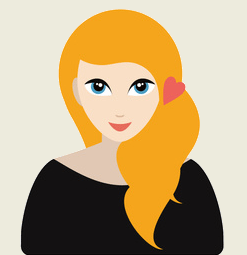 Wahlvorschlag Kurs 20-21Für die Wahl der Vertreterinnen und Vertreter                                              der Lehramtsanwärter/innen in die Seminarkonferenz  des Seminars Nürtingen schlage ich____________________________________vor.Einverständniserklärung des/der Vorgeschlagenen:Ich bin mit meiner Benennung einverstanden.________________________________________________________________________Unterschrift/gez.(bei Online-Vorschlägen genügt gez. und Name des Vorgeschlagenen)Wahlvorschlagsformulare liegen in Raum 208 aus, sie können auch von der Homepage direkt heruntergeladen werden.
Abgabe der Wahlvorschläge bis spätestens 20.3.2020Vorschläge können direkt an die Wahlleitung gemailt werden:the-hop.le-nguyen@seminar-nuertingen.de 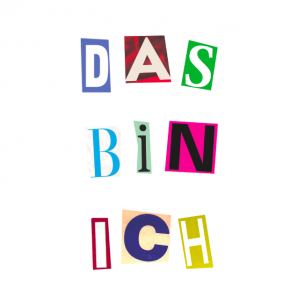 